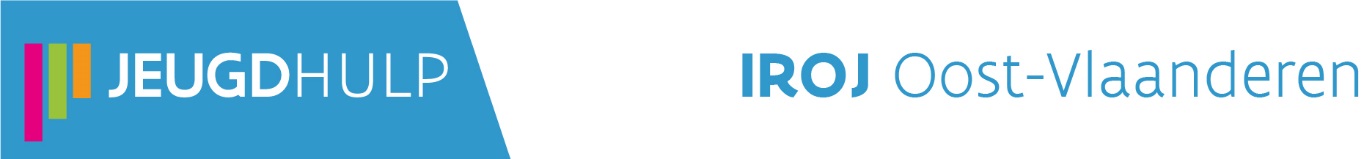 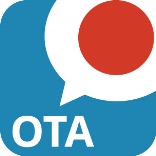 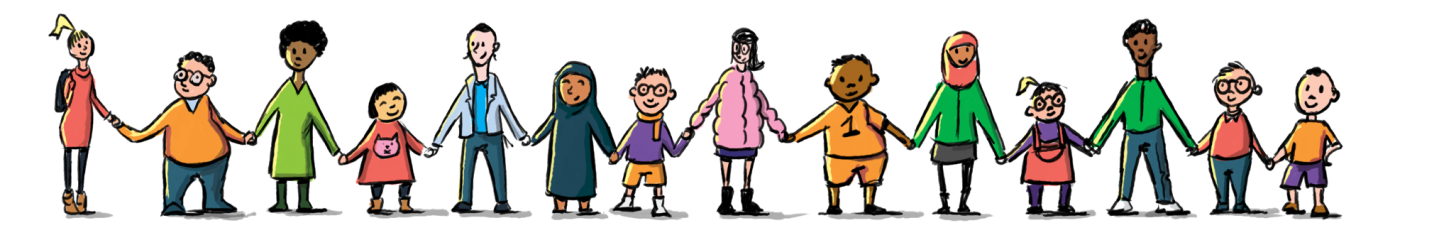 WORKSHOP
‘Cultuursensitief hulpverlenen in de jeugdhulp’Participatie zit in verbinding maken bij (intercultureel) contactVAC Virginie Lovelinggebouw  – Koningin Maria Hendrikaplein 70 bus 111, GentDe superdiverse samenleving is niet meer weg te denken, ook binnen de jeugdhulpverlening is dit een feit. Het begeleiden van gezinnen met een migratieachtergrond vormt voor veel hulpverleners een uitdaging. Hoe maak ik verbinding met cliënten die zo verschillend lijken dan mezelf? Hoe kan ik jongeren en ouders laten participeren als ik het gevoel heb dat we elkaar niet begrijpen? We starten met een korte voorstelling van onze werking. Aan de hand van enkele oefeningen staan we stil bij onze en andere referentiekaders, handelingsverlegenheid en verbinding maken, enkele aandachtspunten in interculturele contacten komen aan bod. Nadien reflecteren we over de toepassing in de praktijk vanuit concreet casusmateriaal.De workshop wordt begeleid door 2 medewerkers van vzw OTA Oost- en West-Vlaanderen. LOCATIE19 september 2019 van 9u30 tot 12u30: Zaal Jozef Guislain21 november 2019 van 9u30 tot 12u30: Zaal Jozef GuislainBij aankomst in het VAC dien je je aan te melden aan de onthaalbalie met je identiteitskaart. Je krijgt dan een pas, waarmee je naar de locatie van de workshop kan. Hou rekening met wat vertraging aan de balie!  Hoe te bereiken? Met de trein: station Gent St Pieters. Het Virginie Lovelinggebouw ligt vlak bij het NMBS-station ‘Gent-Sint-Pieters’. Wandel het station uit langs de hoofdingang. Het gebouw ligt onmiddellijk links, boven de bus- en tramhaltes.Met de tram of bus: U kunt uw vertrekhalte, traject en reistijd opzoeken (externe website) op de website van De LijnMet de wagen: Er is een betalende parking onder het VAC GebouwINSCHRIJVENDeze workshops worden mogelijk gemaakt door het IROJ Oost-Vlaanderen. Deelname is kosteloos, maar inschrijven is noodzakelijk. De plaatsen zijn beperkt! Inschrijven voor de workshop op 19 september kan tot 16 september 2019, voor de workshop op 21 november kan tot 18 november 2019 of tot de workshops volzet zijn via het INSCHRIJVINGSFORMULIER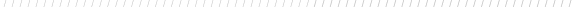 